БЕЛЯЕВСКИЕ ИЗВЕСТИЯМуниципальная газета муниципального образования Беляевское сельское поселение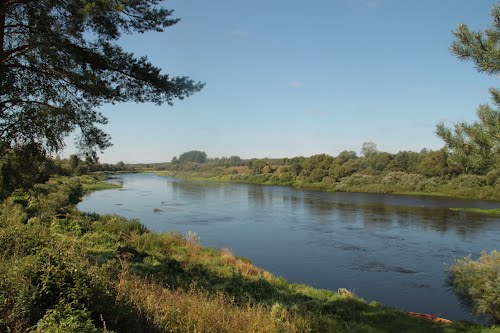 СОВЕТ ДЕПУТАТОВ БЕЛЯЕВСКОГО  СЕЛЬСКОГО ПОСЕЛЕНИЯ                                   РЕШЕНИЕот   29 апреля  2016 года                                               № 13  Об утверждении Заключения Контрольно-ревизионной комиссии муниципального образования «Велижский район» о результатах проведения внешней проверки годового отчета об исполнении бюджета муниципального образования Беляевское сельское поселение за 2015 год.Заслушав и обсудив Заключение Контрольно-ревизионной комиссии муниципального образования «Велижский район» об утверждении заключения контрольно- ревизионной комиссии муниципального образования «Велижский район» о результатах проведения внешней проверки годового отчета об исполнении бюджета муниципального образования Беляевское сельское поселение за 2015 год. Совет депутатов  Беляевского сельского поселения РЕШИЛ:1. Утвердить заключение Контрольно-ревизионной комиссии муниципального образования «Велижский район» о результатах проведения внешней проверки годового отчета об исполнении бюджета муниципального образования Беляевское сельское поселение за 2015 год согласно приложения.2. Настоящее решение вступает в силу со дня его подписания Главой муниципального образования Беляевское сельское поселениеГлава муниципального образованияБеляевское сельское поселение                             Л.М.Белоусова                                                                       ЗАКЛЮЧЕНИЕКонтрольно-ревизионной комиссии муниципального образования«Велижский район» о результатах проведения внешней проверки годового отчета об исполнении бюджета муниципального образования Беляевское сельское поселение за 2015 год1. Основание, цель, предмет, объект и информационная основавнешней проверки годового отчета об исполнении бюджетамуниципального образования Беляевское сельское поселениеза 2015 годВнешняя проверка годового отчета об исполнении бюджета муниципального образования Беляевское сельское поселение за 2015 год (далее – «Внешняя проверка») проведена Контрольно-ревизионной комиссией муниципального образования «Велижский район» на основании статей 157, 264.4 Бюджетного кодекса Российской Федерации, статьи 3 Положения о Контрольном органе муниципального образования «Велижский район», утвержденного решением Велижского районного Совета депутатов от 12 декабря 2011 года № 73, «Соглашением о передачи Контрольно-ревизионной комиссии муниципального образования «Велижский район» полномочий Контрольно-ревизионной комиссии Беляевского сельского поселения по осуществлению внешнего муниципального финансового контроля» от 09.01.2014 № 4.Целями проведения Внешней проверки являются:- подтверждение полноты и достоверности данных в годовом отчете об исполнении бюджета муниципального образования Беляевское сельское поселение за 2015 год (далее – «годовой отчет»), органом обеспечивающим исполнение бюджета муниципального образования Беляевское сельское поселение  (далее – «местный бюджет») – Администрацией Беляевского сельского поселения (далее – «Администрация»); - установление полноты и правильности отражения в годовом отчете об исполнении местного бюджета доходов, расходов и источников финансирования дефицита местного бюджета;- оценка соблюдения бюджетного законодательства при осуществлении бюджетного процесса в муниципальном образовании Беляевское сельское поселение (далее – «муниципальное образование»);         - оценка уровня исполнения показателей, утвержденных решением   Совета депутатов Беляевского сельского поселения от  25.12.2014 № 41 «О бюджете муниципального образования Беляевское сельское поселение на 2015 год», в редакции решений от 17.03.2015 № 9, от  16.06.2015 № 22,  от  11.09.2015 № 32, от 31.12.2015 № 17 (далее – «Решение от 25.12.14 № 41»).Внешняя проверка годового отчета за 2015 год включает внешнюю проверку  сведений, представляемых одновременно с годовым отчетом об исполнении местного бюджета, в том числе на предмет соответствия по составу и заполнению (содержанию) Инструкции «О порядке составления и предоставления годовой, квартальной и месячной отчетности об исполнении бюджетов бюджетной системы Российской Федерации», утвержденной приказом Министерства финансов Российской Федерации от 28.12.2010 №191н (далее – «Приказ Минфина РФ № 191н»).В рамках Внешней проверки годового отчета об исполнении бюджета муниципального образования Беляевское сельское поселение проведено контрольное мероприятие по проверке бюджетной отчетности Главного администратора бюджетных средств муниципального образования Беляевское сельское поселение – Администрация Беляевского сельского поселения за 2015 год. Внешняя проверка включала в себя арифметическую проверку, проверку контрольных соотношений между показателями бюджетной отчетности Администрации. В ходе проверки установлено следующее: годовая бюджетная отчетность представлена в срок, по формам согласно подпункта 11.1 пункта 11 Приказа Минфина РФ № 191н. Внешняя проверка годовой бюджетной отчетности подтвердила достоверность представленных отчетов. Результаты проверки отражены в приложении № 4 «Справка».Предметом Внешней проверки являются годовой отчет за 2015 год об исполнении местного бюджета. Информационную базу проведения Внешней проверки годового отчета за 2015 год составляют:- Бюджетный кодекс Российской Федерации (далее – «БК РФ»);- Устав муниципального образования Беляевское сельское поселение (новая редакция);- Положение о бюджетном процессе в муниципальном образовании Беляевское сельское поселение, утвержденное решением Совета депутатов Беляевского сельского поселения от 28.05.2008 № 24;- Решение от 25.12.14 № 41.Решение от 25.12.14 № 41 и все изменения к нему были опубликованы в печатном средстве массовой информации муниципального образования Беляевское сельское поселения «Беляевские известия»;- Приказ Министерства финансов Российской Федерации от 01.06.2013 № 65н «Об утверждении указаний о порядке применения бюджетной классификации Российской Федерации» (далее – «Приказ Минфина РФ № 65н»);- Приказ Минфина РФ № 191н;- Федеральный закон от 06.12.2011 № 402-ФЗ «О бухгалтерском учете» (далее – «Закон 402- ФЗ»);- Сводная бюджетная роспись на 2015 год;- Постановление Главы муниципального образования Беляевское сельское поселение от 10.05.2006 № 14 «Об утверждении Положения о порядке расходования средств резервного фонда Администрации Беляевского сельского поселения» (далее – «Положение о порядке расходования средств резервного фонда Администрации Беляевского сельского поселения»). 2. Внешняя проверка годового отчета об исполнении бюджета муниципального образования Беляевское сельское поселение за 2015 годАдминистрация представила  следующую бюджетную отчетность:- Баланс исполнения бюджета (форма 0503120);- Баланс по поступлениям и выбытиям бюджетных средств (форма 0503140);- Справка по консолидируемым расчетам (форма 0503125);- Отчет о бюджетных обязательствах (форма 0503128);- Отчет об исполнении бюджета (форма 0503117);- Отчет о движении денежных средств (форма 0503123);- Отчет о кассовом поступлении  и выбытии бюджетных средств (форма 0503124);- Отчет о финансовых результатах деятельности (форма 0503121);- Справка по заключению счетов бюджетного учета отчетного финансового года (форма 0503110);- Пояснительная записка (форма 0503160).Отчетность представлена согласно подпункта 11.2. пункта 11 Приказа Минфина РФ № 191н. В представленной бюджетной отчетности неверно указано наименование бюджета, не указано ОКПО, ОКТМО, Глава по БК.Баланс исполнения бюджета (форма 0503120) Баланс исполнения бюджета сформирован на основании Баланса главного распорядителя, распорядителя, получателя бюджетных средств, главного администратора, администратора источников финансирования дефицита бюджета, главного администратора, администратора доходов бюджета (форма 0503130) (далее – «Баланс форма 0503130»),  сформированного главным распорядителем бюджетных средств и годового Баланса по поступлениям и выбытиям бюджетных средств (форма 0503140) путем объединения показателей по строкам и графам отчетов, с одновременным исключением взаимосвязанных показателей.       Однако, при формировании Баланса форма 0503130 установлены нарушения пунктов 7, 16, 19, 166, 167 Приказа Минфина РФ № 191н. (подробно нарушения описаны в Приложении № 4 «Справка»).Баланс по поступлениям и выбытиям бюджетных средств (0503140) сверен с данными Управления Федерального казначейства по Смоленской области (выписки из лицевого счета бюджета (форма 0531775)), нарушений не установлено.Отчет о кассовом поступлении  и выбытии бюджетных средств (форма 0503124) сверен с данными Управления Федерального казначейства по Смоленской области (Сводная ведомость по кассовым поступлениям в бюджет (форма 0531817), Сводная ведомость по кассовым выбытиям из бюджета (форма 0531815)), нарушений не установлено. Отчет об исполнении бюджета (форма 0503117). Показатели Отчета тождественны аналогичным данным Управления Федерального казначейства по Смоленской области (Сводная ведомость по кассовым поступлениям в бюджет (форма 0531817), Сводная ведомость по кассовым выбытиям из бюджета (форма 0531815)). Отчет об исполнении бюджета сформирован на основании данных Отчета об исполнении бюджета главного распорядителя, распорядителя, получателя бюджетных средств, главного администратора, администратора источников финансирования дефицита бюджета, главного администратора, администратора доходов бюджета (форма 0503127), Отчета о кассовом поступлении и выбытии бюджетных средств (форма 0503124), сформированных главным распорядителем бюджетных средств.Однако, при формировании формы 0503127 установлено нарушение пунктов 7, 60, 61 Приказа Минфина РФ № 191н,  Приказа Минфина РФ    № 65н. (подробно нарушения описаны в Приложении № 4 «Справка»). Отчет о движении денежных средств (форма 0503123) сформирован в соответствии с Приказом Минфина РФ № 191н. Отчет о финансовых результатах деятельности (форма 0503121) сформирован на основании Отчета о финансовых результатах деятельности (форма 0503121), представленного главным распорядителем бюджетных средств. Однако, в представленной главным распорядителем бюджетных средств форме 0503121 установлено нарушение пунктов 7,96 Приказа Минфина РФ № 191н (подробно нарушения описаны в Приложении № 4 «Справка»).Справка по заключению счетов бюджетного учета отчетного финансового года (форма 0503110) (далее – «форма 0503110») сформирована на  основании формы 0503110 к Балансу форма 0503130, представленной главным распорядителем бюджетных средств. Однако, в представленной главным распорядителем бюджетных средств форме 0503110 установлено нарушение пункта 44 Приказа Минфина РФ № 191н, Приказа Минфина РФ № 65н. (подробно нарушения описаны в Приложении № 4 «Справка»).Справка по консолидируемым расчетам (форма 0503125) сформирована на основании Справок по консолидируемым расчетам (форма 0503125), представленных главным распорядителем бюджетных средств, в соответствии с Приказом Минфина РФ № 191н. Однако, в представленных главным распорядителем бюджетных средств формах 0503125 установлено нарушение пункта 32 Приказа Минфина РФ № 191н, Приказа Минфина РФ № 65н. (подробно нарушения описаны в Приложении № 4 «Справка»).Отчет о принятых бюджетных обязательствах (форма 0503128)  сформирован на основании Отчета о принятых бюджетных обязательствах (форма 0503128), представленного главным распорядителем бюджетных средств. Однако, в представленном главным распорядителем бюджетных средств Отчете о принятых бюджетных обязательствах (форма 0503128) установлено нарушение пунктов 7, 71 Приказа Минфина РФ № 191н. (подробно нарушения описаны в Приложении № 4 «Справка»).Пояснительная записка (форма 0503160) представлена формами в соответствии с Приказом Минфина РФ № 191н. 3. Соблюдение бюджетного законодательства при осуществлении бюджетного процесса в муниципальном образовании Беляевское сельское поселениеБюджетный процесс в муниципальном образовании основывался на положениях БК РФ, Устава муниципального образования Беляевское сельское поселение (новая редакция), Положения о бюджетном процессе в муниципальном образовании Беляевское сельское поселение, утвержденного решением Совета депутатов Беляевского сельского поселения от 28.05.2008 № 24.Решение Совета депутатов  Беляевского сельского поселения «О бюджете муниципального образования Беляевское сельское поселение на 2015 год» утверждено 25.12.2014 до начала финансового года.  Местный бюджет был утвержден по доходам в сумме 1 421,8 тыс. руб. и расходам в сумме 1 421,8 тыс. руб.Последняя корректировка параметров местного бюджета принята 31.12.2015. Внесены изменения и дополнения в местный бюджет, доходная часть местного бюджета по сравнению с первоначальными значениями увеличились на 65,7 % , расходная часть –  на 78,0 %  и составили      2 356,2 тыс. руб. и 2 530,6 тыс. руб. соответственно. Исполнение местного бюджета в 2015 году осуществлялось на основе сводной бюджетной росписи.  В соответствии со статьей 217.1 БК РФ осуществлялось составление и ведение кассового плана. Согласно представленному отчету об исполнении местного бюджета за 2015 год доходная часть бюджета исполнена в сумме 2 356,6 тыс. руб. или 100,0 %. Расходные обязательства местного бюджета исполнены в сумме 2 397,4 или 94,7 % от объема годовых назначений.Дефицит бюджета составил 40,8 тыс. руб.   В соответствии с Балансом исполнения бюджета (форма 0503120) на 01.01.2015 на счетах бюджета в органе Федерального казначейства имелся остаток средств в сумме 174,4 тыс. руб. (33,2 % от собственных доходов 2014 года), на 01.01.2016 – 133,6 тыс. руб. (43,0 % от собственных доходов 2015 года).На 01.01.2016 сложилась дебиторская задолженность в сумме        20,5 тыс. руб., кредиторская задолженность – 294,1 тыс. руб.4. Анализ исполнения решения о бюджетемуниципального образования Беляевское сельское поселение за 2015 годАдминистрацией, как органом организующем организацию исполнения и исполнение местного бюджета годовая отчетность представлена в составе, соответствующем  Приказу Минфина РФ № 191н.          Казначейское исполнение местного бюджета осуществляется Финансовым управлением Администрации муниципального образования «Велижский район» на основании заключенного соглашения о передаче части полномочий.4.1. Анализ исполнения показателей доходной части бюджетамуниципального образования Беляевское сельское поселениеДоходная часть местного бюджета в 2015 году исполнена в сумме 2 356,6 тыс. руб. (100,0 % от плановых назначений на год), в том числе по налоговым и неналоговым доходам в сумме – 310,6 тыс. руб. (100,1 % от плановых назначений). Уточненные плановые назначения по поступлениям доходов увеличились к первоначальному плану на 65,7 %. По отношению к 2014 году фактические доходы увеличились на 48,9 %.Динамика и структура исполнения доходной части местного бюджета в 2015 году представлена в Приложении № 1.В структуре доходов местного бюджета объем собственных доходов местного бюджета составил 13,2 % в общей сумме доходов местного бюджета муниципального образования.В структуре собственных доходов (Приложение № 2) основными доходными источниками являются:налоговые доходы  – 89,6 % (11,8 % от общего поступления доходов). Поступление по данному виду доходов составило 278,3 тыс. руб., что ниже плановых назначений на 0,3 % и на 44,8 % выше уровня 2014 года, в том числе:- 51,2 % занимают акцизы по подакцизным товарам (продукции), производимым на территории Российской Федерации. Поступление акцизов за 2015 год составило 142,5 тыс. руб. с исполнением плановых назначений на 111,8 %. В 2014 году поступление не планировалось;- 26,2 % занимают налоги на имущество, поступление по данным налогам составило 73,0 тыс. руб. с исполнением плановых назначений на      76,4 %, в том числе: налог на имущество физических лиц – 35,1 тыс. руб. (исполнение 100,3 %), земельный налог – 37,9 тыс. руб. (исполнение      62,6 %). Относительно уровня 2014 года собираемость налогов снизилось на 47,7 %;- 22,5 % занимают налоги на прибыль, доходы. Поступление по налогу за 2015 год составило 62,5 тыс. руб. с исполнением плановых назначений на 119,7 %. Относительно уровня 2014 года объемы доходов от уплаты налога в 2015 году повысились на 27,8 %;- 0,1 % занимают налоги на совокупный доход. Поступление по налогу за 2015 год составило 0,3 тыс. руб. с исполнением плановых назначений на 7,9 %. Относительно уровня 2014 года объемы доходов от уплаты налога в 2015 году снизились на 92,1 %;2) неналоговые доходы – 10,4 % (1,4 % от общего поступления доходов). Поступление по данному виду доходов составило 32,3 тыс. руб., что выше плановых назначений  на 3,5 %.  К уровню 2014 года составило –  9,7 %, в том числе:- 100,0 % занимают доходы от использования имущества, находящегося в государственной  и муниципальной собственности. Поступление составило 32,3 тыс. руб. с исполнением плановых назначений на 103,5 %. Относительно уровня 2014 года объемы доходов составили  97,0 %.Основным доходным источником в структуре местного бюджета занимают безвозмездные поступления от других бюджетов бюджетной системы Российской Федерации: 86,8 % или 2 046,0 тыс. руб. или 100 % от  плановых назначений, или 193,5 % уровня 2014 года:- дотации: 47,9 % или 1 128,2 тыс. руб. или 100,0 % от плановых назначений, 112,5 % к уровню 2014 года;- субсидии: 36,9 % или 871,2 тыс. руб. или 100,0 % от плановых назначений, в 2014 году не планировалось;- иные межбюджетные трансферты: 1,4 % или 32,3 тыс. руб. или 100,0 % от плановых назначений, или 85,4 % к уровню 2014 года;- субвенции: 0,6 % или 14,2 тыс. руб. или 100,0 % от плановых назначений, или 88,2 % к уровню 2014 года.4.2. Анализ исполнения показателей расходной части бюджета муниципального образования Беляевское сельское поселение          Решением от 25.12.14 №  41 расходы местного бюджета утверждены в сумме 1 421,8 тыс. руб. Уточненный годовой план составил              2 530,6 тыс. руб., что выше на 78,0 % первоначального.Динамика и структура исполнения расходной части местного бюджета в 2015 году представлена в Приложении № 3.Расходы по обязательствам местного бюджета исполнены в сумме 2 397,4 тыс. руб., что составляет 94,7 % планового объема расходов бюджета.Исполнение бюджета по расходам соответствуют данным «Отчета об исполнении бюджета» (форма 0503117).В структуре расходов в 2015 году наибольший удельный вес в общем объеме занимали расходы на:- общегосударственные вопросы – 53,4 %, утвержденные в сумме 1 286,0 тыс. руб. исполнены на 99,6 % (1 280,3 тыс. руб.);- жилищно-коммунальное хозяйство – 28,1 %, утвержденные в сумме 674,6 тыс. руб. исполнены на 100,0 %;- национальная экономика  – 17,9 %, утвержденные в сумме             555,8 тыс. руб. исполнены на 77,1 % (428,3 тыс. руб.);- национальная оборона – 0,6 %, утвержденные в сумме 14,2 тыс. руб. исполнены на 100 %.Резервный фонд Администрации Решением от 25.12.14 № 41 утвержден в сумме 3,0 тыс. руб. что составляет 0,2 % от общего объема расходов местного бюджета, что соответствует пункту 3 статьи 81 БК РФ (до 3,0 %). В 2015 году резервный фонд не использован.Дорожный фонд утвержден в сумме 127,5 тыс. руб., поступления составили 142,5 тыс. руб., использован – 0,0 руб.В нарушение пункта 5 статьи 179.4 БК РФ остаток средств на счете Администрации (133,6 тыс. руб.) менее остатка неиспользованных средств дорожного фонда (142,5 тыс. руб.). Публичные нормативные обязательства не утверждались.4.3. Дефицит бюджета муниципального образования Беляевское сельское поселение и источники его финансированияРешением от 25.12.14 № 41 уточненный размер дефицита составил                   174,4 тыс. руб., первоначально  дефицит бюджета не утверждался. За 2015 год местный  бюджет исполнен с дефицитом в сумме 40,8 тыс. руб.Источник дефицита – изменение остатков средств на счетах по учету средств бюджета.4.4. Анализ состояния муниципального долга муниципального образования Беляевское сельское поселение         Решением от 25.12.14 № 41 на 01.01.2016 года верхний предел муниципального долга по долговым обязательствам установлен в сумме  0,0 тыс. руб., предельный объем муниципального долга установлен в сумме 0,0 тыс. руб. В течение года верхний предел муниципального долга по долговым обязательствам не изменялся.         Бюджетные кредиты, кредиты от кредитных организаций, муниципальные гарантии в 2015 году не предоставлялись.5.0 Долгосрочные целевые программы В отчетном финансовом году утверждены две муниципальные программы: - «Создание условий для обеспечения качественными услугами ЖКХ и благоустройства муниципального образования Беляевское сельское поселение», - «Разработка проектов Генерального плана и Правил землепользования и застройки муниципального образования Беляевское сельское поселение на 2015-2016годы»:                                                                                            тыс. руб.Выводы и предложения.Проект решения «Об утверждении отчета «Об исполнении бюджета муниципального образования Беляевское сельское поселение за 2015 год»  отражает достоверно во всех существенных отношениях кассовое исполнение доходов, расходов и источников финансирования дефицита бюджета муниципального образования за период с 1 января 2015 года по 31 декабря 2015 года включительно.Представленный на рассмотрение проект решения соответствует   требованиям бюджетного законодательства Российской Федерации, за исключением  требований:- бюджетная отчетность составлена с нарушениями: пункта 5 статьи 179.4 БК РФ;- бюджетная отчетность составлена с нарушениями: пункта 7, 16, 19, 32, 44, 60, 61, 71, 96, 166, 167  Приказа Минфина РФ 191н, Приказа Минфина РФ № 65н.Учитывая выше изложенное,  Контрольно-ревизионная комиссия муниципального образования «Велижский район»  обращает внимание на необходимость проведения работы участниками бюджетного процесса по соблюдению бюджетного законодательства при исполнении бюджета муниципального образования, надлежащему ведению бюджетного учета и качественному составлению бюджетной отчетности.Контрольно-ревизионная комиссия муниципального образования «Велижский район»РЕШИЛА:Направить представление Администрации об устранении нарушения по ведению бюджетного учета в соответствии с требованиями федерального и областного бюджетного законодательства;2. Рекомендовать Совету депутатов Беляевского сельского поселения проект решения «Об утверждении отчета «Об исполнении бюджета муниципального образования Беляевское сельское поселение за 2015 год» утвердить.__._______. 2016Приложение № 1 к Заключению Контрольно-ревизионной комиссии      муниципального образования «Велижский район» о результатах проведения внешней проверки годового отчета об исполнении бюджета муниципального образования Беляевское сельское поселение за 2015 годПриложение № 2к Заключению Контрольно-ревизионной комиссии      муниципального образования «Велижский район» о результатах проведения внешней проверки годового отчета об исполнении бюджета муниципального образования Беляевское сельское поселение за 2015 годПриложение № 3к Заключению Контрольно-ревизионной комиссии      муниципального образования «Велижский район» о результатах проведения внешней проверки годового отчета об исполнении бюджета муниципального образования Беляевское сельское поселение за 2015 годПриложение № 4к Заключению Контрольно-ревизионной комиссии      муниципального образования «Велижский район» о результатах проведения внешней проверки годового отчета об исполнении бюджета муниципального образования Беляевское сельское поселение за 2015 годСправкаВ рамках Внешней проверки годового отчета об исполнении бюджета муниципального образования Беляевское сельское поселение проведено контрольное мероприятие по проверке бюджетной отчетности Главного администратора бюджетных средств муниципального образования Беляевское сельское поселение – Администрация Беляевского сельского поселения (далее – «Администрация») - за 2015 год.          Внешняя проверка включала в себя арифметическую проверку, проверку контрольных соотношений между показателями бюджетной отчетности ГАБС и Главной книги.Информационную базу проведения Внешней проверки годового отчета за 2015 год составляют:- Бюджетный кодекс Российской Федерации (далее – «БК РФ»);- Приказ Министерства финансов Российской Федерации от 01.06.2013  № 65н «Об утверждении указаний о порядке применения бюджетной классификации Российской Федерации» (далее – «Приказ Минфина РФ           № 65н»);     - Приказ Министерства финансов Российской Федерации  от 28 декабря 2010 г. N 191н «Об утверждении инструкции о порядке составления годовой, квартальной и месячной отчетности об исполнении бюджетов бюджетной системы Российской Федерации» (далее – «Приказ Минфина РФ № 191н»);- Федеральный закон от 06.12.2011 № 402-ФЗ «О бухгалтерском учете» (далее – «Закон № 402- ФЗ»);- Приказ Министерства финансов Российской Федерации "Об утверждении Единого плана счетов бухгалтерского учета для органов государственной власти (государственных органов), органов местного самоуправления, органов управления государственными внебюджетными фондами, государственных академий наук, государственных (муниципальных) учреждений и Инструкции по его применению" от 01.12.2010 № 157н (далее – «Приказ Минфина РФ № 157н»);          - Приказ Министерства финансов Российской Федерации  от 6.12.2010   № 162н «Об утверждении плана счетов бюджетного учета и инструкции по его применению» (далее – «Приказ Минфина РФ № 162н»);           - Решение Совета депутатов Беляевского сельского поселения  от 25.12.2014 № 41 «О бюджете муниципального образования  Беляевское сельское поселение  на 2015 год», в редакции решений от 17.03.2015 № 9,             от 16.06.2015 № 22, от 11.09.2015 № 32, от 31.12.2015 № 17 (далее – «Решение № 41»);           - Решение Совета депутатов Беляевского сельского поселения от           - Решение Совета депутатов Беляевского  сельского поселения от 26.05.2014г № 23 «О создании  муниципального дорожного фонда Беляевского сельского  поселения и утверждении Положения  о порядке формирования и использования муниципального дорожного фонда Беляевского сельского поселения»,- Приказ Минфина РФ от 13 июня 1995 г. № 49 "Об утверждении методических указаний по инвентаризации имущества и финансовых обязательств" (далее – «Методические указания № 49»);- Приказ Минфина РФ от 30 марта 2001 г. № 26н «Об утверждении Положения по бухгалтерскому учету «Учет основных средств2 ПБУ 6/01» (далее – «ПБУ 6/01»);- Приказ Минфина РФ от 23 ноября 2011 № 159н «Об утверждении Порядка составления и ведения сводной бюджетной росписи федерального бюджета и бюджетных росписей главных распорядителей средств федерального бюджета (главных администраторов источников финансирования дефицита федерального бюджета)» (далее – «Приказ Минфина РФ № 159н»);- Приказ Финансового управления Администрации муниципального образования «Велижский район» от 16 января 2013 № 4 «Порядок составления и ведения сводной бюджетной росписи бюджета муниципального образования «Велижский район» и бюджетных росписей главных распорядителей средств бюджета муниципального образования «Велижский район» (далее – «Приказ Финансового управления № 4»).          В ходе проверки установлено следующее:В Приложении № 7 «Ведомственная структура расходов местного бюджета на 2015 год» к Решению № 41 Администрация выделена как главный распорядитель средств с кодом ведомственной принадлежности  909.В Приложении № 2 «Перечень Главных администраторов доходов местного бюджета» к Решению № 41 Администрация является главным администратором доходов с закрепленным перечнем доходов бюджета и кодом главного администратора доходов бюджета 909.Согласно статей: 6, 7, 9, 10, 11 Положения о бюджетном процессе Администрация формирует и предоставляет бюджетную отчетность по исполнению бюджета поселения, главного администратора доходов бюджета поселений, главного администратора источников финансирования дефицита бюджета поселений, получателя бюджетных средств.Проверка  полноты годовой бюджетной отчетности администратора доходов, администратора источников финансирования бюджета и распорядителя (получателя) бюджетных средствАдминистрация как администратор доходов, администратор источников финансирования бюджета и распорядитель (получатель) средств представила  следующие документы:- бюджетная отчетность за 2015 год согласно подпункта 11.1. пункта 11 раздела 1 Приказа Минфина РФ № 191н;  - Главная книга за 2015 год (декабрь);- Отчет по поступлениям и выбытиям на 1 января 2016г. (форма 0503151).Администрацией бюджетная отчетность в нарушение подпункта 11.1. пункта 11 раздела 1 Приказа Минфина РФ № 191н представлена не в полном объеме.          В нарушение статьи 9 Закона № 402-ФЗ в представленной бюджетной отчетности неверно указано наименование бюджета: «Бюджет городских и сельских поселений», следует – «Бюджет муниципального образования Беляевское сельское поселение», не указано ОКПО.  2.  Проверка достоверности бюджетной отчетности за 2015 год как администратора доходов бюджетных средств.В результате проверки достоверности бюджетной отчетности  проанализирован  Отчет об исполнении бюджета главного распорядителя, распорядителя, получателя бюджетных средств, главного администратора, администратора источников финансирования дефицита бюджета, главного администратора, администратора доходов бюджета (форма 0503127) (далее – «форма 0503127»), раздел «Доходы бюджета» по бюджетной деятельности.Доходы  главного администратора доходов за 2015 год представлены в виде таблицы:         Исполнение доходов составило 100,0 %.  Наименования и коды бюджетной классификации (далее – «КБК»), указанные в форме 0503127 соответствуют  наименованиям и КБК Приложения № 2 «Перечень Главных администраторов доходов местного бюджета» к Решению № 41.           Получены доходы в сумме 3 502,31 руб., сверх утвержденных Решением № 41, что соответствует статье 232 БК РФ.           Показатели, отраженные в графе 4 «утвержденные бюджетные назначения» не нашли отражение в Главной книге на сумму 2 356 159,39 руб. (нарушение пункта 1 статьи 9, статьи 10 Закона № 402-ФЗ).             Показатели формы 0503127 соответствуют показателям формы 0503151 «Отчет по поступлениям и выбытиям» на 1 января 2016г., предоставляемой УФК по Смоленской области. Таким образом, сведения, указанные в разделе «Доходы бюджета» достоверные.              При этом, установлено несоответствие показателя, отраженного в форме 0503127 по коду 10010302230010000110 – 49 677,70 руб. и в Главной книге – 49 678,70 руб. (нарушение пунктов 7, 60 Приказа Минфина РФ         № 191н).3. Проверка достоверности бюджетной отчетности за 2015 год как распорядителя (получателя) бюджетных средств.         Проверкой достоверности бюджетной отчетности за 2015 год как распорядителя (получателя) бюджетных средств установлено следующее:Баланс главного распорядителя, распорядителя, получателя бюджетных средств, главного администратора, администратора источников финансирования бюджета, главного администратора, администратора доходов бюджета (форма 0503130) (далее – «Баланс») сформирован на основании остатков в разрезе счетов бюджетного учета данных Главной книги на начало года и на конец отчетного периода.  Установлены случаи  несоответствия данных, отраженных в разделе 1 «Нефинансовые активы» Баланса с Главной книгой, с данными, указанных в Сведениях о движении нефинансовых активов (форма 0503168) (далее – «форма 0503168»), являющихся составной частью Пояснительной записки. Основные средства отнесены в Балансе на «недвижимое имущество учреждения», а по учету в Главной книге и в форме 0503168 – на «машины и оборудование», «прочие основные средства», то же касается и амортизации этих средств. Данные средства следует относить в Балансе на: «движимое имущество учреждения». Нарушение пунктов 7, 16 Приказа Минфина РФ      № 191н. Данные Главной книги и формы 0503168:          Кроме того, в нарушение пунктов 7, 166 Приказа Минфина РФ № 191н установлено несоответствие показателей, отраженных в форме 0503168 и Главной книге по:          - стр. 190 «материальные запасы» формы 0503168 и по соответствующим счетам 110500000 Главной книги (в форме 0503168 – 6 899,57 руб., в Главной книге – 6 917,57 руб.).          В нарушение Приказа Минфина РФ № 162н в Главной книге некорректно отражаются номера аналитических счетов:           Разделы  II «Финансовые активы», III «Обязательства» подтверждаются данными Сведений по дебиторской и кредиторской задолженности (форма 0503169), Сведений об остатках денежных средств на счетах получателя бюджетных средств (форма 0503178). При этом, в нарушение пунктов 7, 167 Приказа Минфина РФ № 191н установлено несоответствие показателей, отраженных в Сведениях по дебиторской и кредиторской задолженности и Главной книге:           - по счету 120511000 «Расчеты с плательщиками налоговых доходов» в Сведениях по кредиторской задолженности – 24 614,54 руб., в Главной книге – 10 777,97 руб., в Сведениях по дебиторской задолженности –  20 545,44 руб., в Главной книге – 6 707,87 руб. (при этом, сумма дебиторской и кредиторской задолженности на конец периода в Сведениях по дебиторской и кредиторской задолженности (далее – «форма 0503169») увеличена на 13 836,57 руб.), - по счету 120551000 «Расчеты по доходам» в форме 0503169 –          2,00 руб., (в Главной книге операция отражена по счету 120511000),          - по счету 120834000 «Расчеты с подотчетными лицами по приобретению материальных запасов» отражено в Главной книге – 6 588,00 руб., в форме 0503169 показатели отсутствуют,         - по счету 130221000 «Расчеты по услугам связи» в форме 0503169 –        747,81 руб., в Главной книге – 747,57 руб.,          - по счету 120833000 (некорректно отражен счет в нарушение Приказа Минфина РФ № 162н) отражено в Главной книге – 3 294,00 руб., в форме 0503169 показатели отсутствуют.          В нарушение пункта 19 Приказа Минфина РФ № 191н установлено несоответствие показателей, отраженных в Разделе IV «Финансовый результат» (по стр. 623 и стр. 625) Баланса и Главной книги:         - по счету 040130000 в Главной книге отсутствуют операции по закрытию периода, в Балансе на конец года отражено – 2 225 457,69 руб.,         - остаток по счету 040130000 в Балансе на начало года в сумме 2 872 500,48 руб. не соответствует Главной книге – 2 698 088,32 руб.          - по счету 040150000 в Главной книге сумма 1 931,68 руб. отражена по кредиту, должна по дебету. Представлены Сведения об изменении остатков валюты баланса (форма 0503173) на сумму 56 872,22 руб. изменений остатков валюты баланса. Причина расхождений - изменение формы Баланса.По заполнению Справки по консолидируемым расчетам  (форма 0503125) (далее – «справка») замечаний нет. Однако, установлены нарушения при отражении операций в Главной книге:- расчеты с Велижским районным Советом депутатов в сумме    16 600,00 руб. не нашли отражение в Главной книге (справки по кодам счета бюджетного учета: 130251830, 1401202151), нарушение пункта 1 статьи 9, статьи 10 Закона № 402-ФЗ,- расчеты с Департаментом Смоленской области по культуре и туризму в сумме 2,00 руб. в Главной книге отражены по счету 120511000, следует по 120551000, (справка по коду счета бюджетного учета: 120551000), нарушение Приказа Минфина РФ № 162н,- расчеты с Велижским Финансовым управлением в сумме 61 069,79 руб. в Главной книге отражены по коду 90920200100310000140110151, следует по 90920201003100000140110151, нарушение Приказа Минфина РФ № 65н.В нарушение пункта 32 Приказа Минфина РФ № 191н установлено несоответствие показателей, отраженных в справке и Главной книге:- расчеты с Департаментом Смоленской области по культуре и туризму в сумме 2,00 руб. (справка по коду счета бюджетного учета: 140110151),- расчеты с Велижским Финансовым управлением в сумме 2,00 руб. (справка по коду счета бюджетного учета: 140110151).Показатели  Отчета о финансовых результатах деятельности (форма 0503121) (далее – «форма 0503121»)   соответствуют Главной книге за исключением:- «доходы от собственности» по строке 120 формы 0503121 в сумме       32 259,96 руб. в Главной книге отражены некорректно: как налоговые доходы,- «заработная плата» по строке 161 формы 0503121 – 914 858,04 руб., в Главной книге – 916 081,03 руб.,- «прочие выплаты» по строке 162 формы 0503121 – 7 158,00 руб., в Главной книге – 7 158,20 руб.,- «начисления на выплаты по оплате труда» по строке 163 формы 0503121 – 273 945,66 руб., в Главной книге – 272 722,67 руб.,- «прочие работы, услуги» по строке 176 формы 0503121 –         562 003,97 руб., в Главной книге – 565 867,33 руб. (в том числе расходы будущих периодов 1 931,68 руб.),- «расходование материальных запасов» по строке 272 формы 0503121 – 81 026,04 руб., в Главной книге – 81 008,04 руб. Нарушение пунктов 7,96 Приказа Минфина РФ № 191н.Соответствующие показатели формы 0503121 сверены с показателями, отраженными в Балансе, Справке по консолидируемым расчетам, форме 0503169, форме 0503127. Справка по заключению счетов бюджетного учета отчетного финансового года» (форма 0503110) (далее – «форма 0503110») увязана с формой 0503121. Однако, в Главной книге в нарушение пункта 1 статьи 9, статьи 10 Закона № 402-ФЗ не отражены заключительные операции по закрытию счетов при завершении финансового года, проведенных 31 декабря отчетного финансового года (заключительные записи по дебету в сумме 5 410 629,02 руб., по кредиту в сумме 4 804 417,69 руб.).     Установлены случаи нарушения пункта 44 Приказа Минфина РФ          № 191н: несоответствие показателей, отраженных в форме 0503110 и Главной книги по счетам 140110000 и 140120000:    В Главной книге в нарушение Приказа Минфина РФ № 65н некорректно отражено:    - номер счета бюджетного учета 901111050131000001401110110 – 32 259,96 руб., следует 90911105035100000140110120,    - номер счета бюджетного учета 90920200100310000140110151 – 61 069,79 руб., следует 90920201003100000140110151,    - номер счета бюджетного учета 9090104772001824414012271 – 391 888,00 руб., следует 90901047720018244140120271,    - номер счета бюджетного учета 90905031521300244140120340 –  6 601,30 руб., следует 90905031521300244140120272.    В нарушение пункта 44 Приказа Минфина РФ № 191н  установлено несоответствие показателя, отраженного в форме 0503110 и Главной книге: в форме 0503110 показатель в сумме 3 974,00 руб. отражен по подразделу 0104, в Главной книге – по 0203.          Данные раздела 2 «Расходы бюджета» в форме 0503127 по графе 4 соответствуют объемам  бюджетных назначений, закрепленных за Администрацией в Приложении № 7 «Ведомственная структура расходов местного бюджета на 2015 год» к Решению № 41. В нарушение пункта 1 статьи 9, статьи 10 Закона № 402-ФЗ в Главной книге не отражены операции по учету бюджетных ассигнований, лимитов бюджетных обязательств (показатели графы 4 «утвержденные бюджетные назначения» в сумме 2 530 559,39 руб., графы 5 «лимиты бюджетных обязательств» в сумме 2 530 559,39 руб.).           Показатели в форме 0503127 по графам 6, 9 подтверждены отчетами о состоянии лицевого счета. Кассовые расходы исполнены через лицевой счет, открытый  в Финансовом управлении.   Расходы бюджета в графах 6 и 9 сопоставлены с данными Главной книги. В нарушение пунктов 7, 61 Приказа Минфина РФ № 191н установлено расхождение показателей:Установлено нарушение Приказа Минфина РФ № 65н при отражении операции в Главной книге: 90901047720018244130405280 на сумму         860,00 руб., (некорректно отражен КОСГУ).   Расходы утверждены в сумме 2 530 559,39 руб., исполнение составило – 2 397 383,13 руб. Исполнение расходов по Администрации составляет 94,7 %.   Согласно формы 0503127 установлено: поступивший объем доходов в части  доходов, установленных решением Совета депутатов Беляевского  сельского поселения от 26.05.2014г № 23 «О создании  муниципального дорожного фонда Беляевского сельского  поселения и утверждении Положения  о порядке формирования и использования муниципального дорожного фонда Беляевского сельского поселения» (акцизы по подакцизным товарам (продукции), производимым на территории РФ) составил    142 505,37 руб. Расход средств на дорожное хозяйство (дорожного фонда) составил 0 руб. Остаток средств на конец отчетного периода согласно Баланса и формы 0503178 «Сведения об остатках денежных средств на счетах получателя бюджетных средств» составил 133 580,70 руб. Использование средств в сумме 8 924,67 руб. требует пояснения.Нарушение пункта 5 статьи 179.4 БК РФ: Бюджетные ассигнования муниципального дорожного фонда, не использованные в текущем финансовом году, направляются на увеличение бюджетных ассигнований муниципального дорожного фонда в очередном финансовом году.         Отчет о принятых бюджетных обязательствах (форма 0503128)  соответствует форме 0503127. Установлено: в нарушение пунктов 7, 70, 71 Приказа Минфина РФ № 191н показатели граф: 6 «принимаемые обязательства» –  2 530 559,39 руб., 7 «принятые бюджетные обязательства – всего» – 2 397 383,13 руб., 9 «денежные обязательства» – 2 397 383,13 руб. отчета не соответствуют Главной книге. Кроме того, в нарушение пункта 1 статьи 9, статьи 10 Закона № 402-ФЗ в Главной книге не отражены операции по учету принятых обязательств, денежных обязательств.          В нарушение пунктов 151, 152 Приказа Минфина РФ № 191н не представлена Пояснительная записка (форма 0503160). Информация по формам, входящим в состав Пояснительной записки в соответствии с пунктом 152 Приказа Минфина РФ № 191н представлена не в полном объеме.Не представлены следующие формы:- Сведения о количестве подведомственных участников бюджетного процесса, учреждений и государственных (муниципальных) унитарных предприятий (форма 0503161),- Сведения о результатах деятельности (форма 0503162),- Сведения об изменениях бюджетной росписи главного распорядителя бюджетных средств, главного администратора источников финансирования дефицита бюджета (форма 0503163),- Сведения об исполнении мероприятий в рамках целевых программ (форма 0503166),- Сведения о целевых иностранных кредитах (форма 0503167),- Сведения о финансовых вложениях получателя бюджетных средств, администратора источников финансирования дефицита бюджета (форма 0503171),- Сведения о государственном (муниципальном) долге, предоставленных бюджетных кредитах (форма 0503172),- Сведения о доходах бюджета от перечисления части прибыли (дивидендов) государственных (муниципальных) унитарных предприятий, иных организаций с государственным участием в капитале(форма 0503174),- Сведения о принятых и неисполненных обязательствах получателя бюджетных средств (форма 0503175), - Сведения по ущербу имуществу, хищениях денежных средств и материальных ценностей (форма 0503176),- Сведения об исполнении судебных решений по денежным обязательствам бюджета (форма 0503296),  - Сведения об использовании информационно-коммуникационных технологий (форма 0503177) – представлены  Сведения об использовании информационно-коммуникационных технологий в консолидированном бюджете (форма 0503377),  - Сведения об исполнении текстовых статей закона (решения) о бюджете (таблица № 3),  - Сведения об особенностях ведения бюджетного учета (таблица № 4).Выводы:Проверка достоверности бюджетной отчетности за 2015 год Администрации показала следующее:Администрация предоставила отчетность с нарушением:   пункта 1 статьи 9, статьи 10 Закона № 402-ФЗ:- в представленной бюджетной отчетности неверно указано наименование бюджета, не указано ОКПО,           - показатели, отраженные в графе 4 «утвержденные бюджетные назначения» формы 0503127 на сумму 2 356 159,39 руб. не нашли отражение в Главной книге,          - расчеты с Велижским районным Советом депутатов в сумме    16 600,00 руб. не нашли отражение в Главной книге (справки по кодам счета бюджетного учета: 130251830, 1401202151),         - в Главной книге не отражены заключительные операции по закрытию счетов при завершении финансового года, проведенных 31 декабря отчетного финансового года (заключительные записи по дебету в сумме 5 410 629,02 руб., по кредиту в сумме 4 804 417,69 руб.),           - в Главной книге не отражены операции по учету бюджетных ассигнований, лимитов бюджетных обязательств (показатели графы 4 «утвержденные бюджетные назначения» в сумме 2 530 559,39 руб., графы 5 «лимиты бюджетных обязательств» в сумме 2 530 559,39 руб. формы 0503127),          - в Главной книге не отражены операции по учету принятых обязательств, денежных обязательств – 2 397 383,13 руб. (показатели формы 0503128).Приказа Минфина РФ  № 191н:- подпункта 11.1. пункта 11: бюджетная отчетность представлена не в полном объеме,          - пунктов 7, 60: несоответствие показателя, отраженного в форме 0503127 по коду 10010302230010000110 – 49 677,70 руб. и в Главной книге – 49 678,70 руб.,           - пунктов 7, 16: основные средства отнесены в Балансе на «недвижимое имущество учреждения», а по учету в Главной книге и в форме 0503168  – на «машины и оборудование», «прочие основные средства», то же касается и амортизации этих средств:                     форма 0503168                   - машины и оборудование:  в сумме 53 700,00 руб. на начало года, в сумме 53 700,00 руб. на конец года;        - прочие основные средства: в сумме 97 302,00 руб. на начало года, в сумме 97 302,00 руб. на конец года;       - амортизация машин и оборудования: в сумме 29 774,98 руб. на начало года, в сумме 40 565,98 руб. на конец года;        - амортизация прочих основных средств: в сумме 97 302,00 руб. на начало года, в сумме 97 302,00 руб. на конец года,          - пунктов 7, 166: несоответствие показателей, отраженных по строке 190 «материальные запасы» в сумме 6 899,57 руб. в форме 0503168 и Главной книге – 6 917,57 руб.,   - пунктов 7, 167: несоответствие показателей, отраженных в форме 0503169 и Главной книге: - по счету 120511000 «Расчеты с плательщиками налоговых доходов» в Сведениях по кредиторской задолженности – 24 614,54 руб., в Главной книге – 10 777,97 руб., в Сведениях по дебиторской задолженности –  20 545,44 руб., в Главной книге – 6 707,87 руб. (при этом, сумма дебиторской и кредиторской задолженности на конец периода в Сведениях по дебиторской и кредиторской задолженности (далее – «форма 0503169») увеличена на 13 836,57 руб.),- по счету 120551000 «Расчеты по доходам» в форме 0503169 –          2,00 руб., (в Главной книге операция отражена по счету 120511000),- по счету 120834000 «Расчеты с подотчетными лицами по приобретению материальных запасов» отражено в Главной книге – 6 588,00 руб., в форме 0503169 показатели отсутствуют,- по счету 130221000 «Расчеты по услугам связи» в форме 0503169 – 747,81 руб., в Главной книге – 747,57 руб.,- по счету 120833000 (некорректно отражен счет в нарушение Приказа Минфина РФ № 162н) отражено в Главной книге – 3 294,00 руб., в форме 0503169 показатели отсутствуют.- пункта 19: несоответствие показателей, отраженных в Разделе IV «Финансовый результат» (по стр. 623 и стр. 625) Баланса и Главной книги:- по счету 040130000 в Главной книге отсутствуют операции по закрытию периода, в Балансе на конец года отражено – 2 225 457,69 руб.,- остаток по счету 040130000 в Балансе на начало года в сумме      2 872 500,48 руб. не соответствует Главной книге – 2 698 088,32 руб.- по счету 040150000 в Главной книге сумма 1 931,68 руб. отражена по кредиту, должна по дебету.           - пунктов 7, 96: показатели по строкам:- «доходы от собственности» по строке 120 формы 0503121 в сумме 32 259,96 руб. в Главной книге отражены некорректно: как налоговые доходы,- «заработная плата» по строке 161 формы 0503121 – 914 858,04 руб., в Главной книге – 916 081,03 руб.,- «прочие выплаты» по строке 162 формы 0503121 – 7 158,00 руб., в Главной книге – 7 158,20 руб.,- «начисления на выплаты по оплате труда» по строке 163 формы 0503121 – 273 945,66 руб., в Главной книге – 272 722,67 руб.,- «прочие работы, услуги» по строке 176 формы 0503121 –         562 003,97 руб., в Главной книге – 565 867,33 руб. (в том числе расходы будущих периодов 1 931,68 руб.),- «расходование материальных запасов» по строке 272 формы 0503121 – 81 026,04 руб., в Главной книге – 81 008,04 руб.           - пункта 32: несоответствие показателей, отраженных в справке и Главной книге:- расчеты с Департаментом Смоленской области по культуре и туризму в сумме 2,00 руб. (справка по коду счета бюджетного учета: 140110151),- расчеты с Велижским Финансовым управлением в сумме 2,00 руб. (справка по коду счета бюджетного учета: 140110151).- пункта 44: несоответствие показателей, отраженных в форме 0503110 и Главной книги по счетам 140110000 и 140120000,  - пункта 44: несоответствие показателя, отраженного в форме 0503110 и Главной книге: в форме 0503110 показатель в сумме 3 974,00 руб. отражен по подразделу 0104, в Главной книге – по 0203,  - пунктов 7, 61: расхождение показателей формы 0503127 и Главной книги по кодам: 90901037610018122212 – 7 158,00 руб., в Главной книге –       7 158,20 руб., 90902039805118244340 – 6 962,13 руб., в Главной книге – 10 256,13 руб.,          - пунктов 7, 70, 71: показатели граф: 6 «принимаемые обязательства» – 2 530 559,39 руб., 7 «принятые бюджетные обязательства – всего» – 2 397 383,13 руб., 9 «денежные обязательства» – 2 397 383,13 руб. отчета о принятых бюджетных обязательствах не соответствуют Главной книге. Приказа Минфина РФ № 162н:- в Главной книге некорректно отражаются номера аналитических счетов: 101138000,110450000,110638000,110800000,          - расчеты с Департаментом Смоленской области по культуре и туризму в сумме 2,00 руб. в Главной книге отражены по счету 120511000, следует по 120551000, (справка по коду счета бюджетного учета: 120551000),Приказа Минфина РФ № 65н: - расчеты с Велижским Финансовым управлением в сумме         61 069,79 руб. в Главной книге отражены по коду 90920200100310000140110151, следует по 90920201003100000140110151,     - в Главной книге некорректно отражено:- номер счета бюджетного учета 901111050131000001401110110 – 32 259,96 руб., следует 90911105035100000140110120,- номер счета бюджетного учета 90920200100310000140110151 – 61 069,79 руб., следует 90920201003100000140110151,- номер счета бюджетного учета 9090104772001824414012271 – 391 888,00 руб., следует 90901047720018244140120271,- номер счета бюджетного учета 90905031521300244140120340 –  6 601,30 руб., следует 90905031521300244140120272.             - при отражении операции в Главной книге: 901047720018244130405280 на сумму 860,00 руб., (некорректно отражен КОСГУ),2. В нарушение пункта 5 статьи 179.4 БК РФ остаток средств на счете Администрации менее остатка неиспользованных средств дорожного фонда, что требует пояснения.3. Обобщая результаты проведенной проверки, КРК отмечает, что Администрация представила бюджетную отчетность в соответствии с подпунктом 11.1. пункта 11 Приказа Минфина  РФ № 191н, выявленные нарушения связаны с незнанием норм финансового и бюджетного законодательства, невнимательностью и ослаблением ответственности исполнителей, с недостаточным анализом руководителем проверяемого объекта результатов деятельности на вверенном участке.     4. Бюджетную отчетность Администрации можно считать достоверной.Контрольно-ревизионная комиссия муниципального образования «Велижский район» рекомендует:Формировать и предоставлять бюджетную отчетность согласно требованиям действующего законодательства;В формах бюджетной отчетности заполнять все необходимые реквизиты.наименованиеутвержденные бюджетные назначенияисполнено% исполненияМП «Создание условий для обеспечения качественными услугами ЖКХ и благоустройства муниципального образования Беляевское сельское поселение»674,6674,6100,0         подпрограмма «Уличное освещение»130,0130,0100,0         подпрограмма «Благоустройство мест захоронения»535,0535,0100,0        подпрограмма «Прочие мероприятия по благоустройству»9,69,6100,0МП «Разработка проектов Генерального плана и Правил землепользования и застройки муниципального образования Беляевское сельское поселение на 2015-2016годы»:396,0396,0100,0ПредседательКонтрольно-ревизионной комиссии муниципальногообразования  «Велижский район»О.В. Аскаленок
Наименованиедоходов2014 г., исполнение, тыс. руб.2015 г., первоначальный план,
тыс. руб.2015 г., уточненный план,
тыс. руб.2015 г., исполнение2015 г., исполнение2015 г., исполнениеСтруктура, %Структура, %
Наименованиедоходов2014 г., исполнение, тыс. руб.2015 г., первоначальный план,
тыс. руб.2015 г., уточненный план,
тыс. руб.тыс. руб.% к уточненному плану на год% к факту 2014 г.2014г.2015г.123456789Налоговые и неналоговые доходы525,7310,2310,2310,6100,159,133,213,2Налоговые доходы192,2279,0279,0278,399,7144,812,111,8НАЛОГИ НА ПРИБЫЛЬ, ДОХОДЫ48,952,252,262,5119,7127,83,12,7Налог на доходы физических лиц48,952,252,262,5119,7127,83,12,7НАЛОГИ НА ТОВАРЫ (РАБОТЫ, УСЛУГИ), РЕАЛИЗУЕМЫЕ НА ТЕРРИТОРИИ РОССИЙСКОЙ ФЕДЕРАЦИИ-127,5127,5142,5111,8--6,0Акцизы  по подакцизным товарам  (продукции), производимым на территории Российской Федерации-127,5127,5142,5111,8--6,0НАЛОГИ НА СОВОКУПНЫЙ ДОХОД3,83,83,80,37,97,90,2-Единый сельскохозяйственный налог3,83,83,80,37,97,90,2-НАЛОГИ НА ИМУЩЕСТВО139,595,595,573,076,452,38,83,1Налог на имущество физических лиц37,735,035,035,1100,393,12,41,5Налог на имущество физических лиц, взимаемый по ставкам, применяемым к объектам налогообложения, расположенным в границах поселений37,735,035,035,1100,393,11,5Земельный налог101,860,560,537,962,637,26,41,6Земельный налог, взимаемый по ставкам, установленным в соответствии с подпунктом 1 пункта 1 статьи 394 Налогового кодекса Российской Федерации и применяемым к объектам налогообложения , расположенным в границах поселений54,560,5----3,4-Земельный налог, взимаемый по ставкам, установленным в соответствии с подпунктом 2 пункта 1 статьи 394 Налогового кодекса Российской Федерации и применяемым к объектам налогообложения,  расположенным в границах поселений47,3-----3,0-Земельный  налог  с организаций, обладающих земельным участком ,расположенным  в границах сельских поселений --18,00,73,9---Земельный  налог  с физических лиц, обладающих земельным участком ,расположенным  в границах сельских поселений--42,537,287,5--1,6Неналоговые доходы333,531,231,232,3103,59,721,11,4Доходы от использования имущества, находящегося в государственной  и муниципальной собственности33,331,231,232,3103,597,02,11,4Доходы, получаемые в виде арендной платы за земельные участки, государственная собственность на которые не разграничена и которые расположены в границах поселений, а также средства от продажи права на заключения договоров аренды указанных земельных участков1,01,11,1---0,1-Доходы от сдачи в аренду имущества, находящегося в оперативном управлении органов управления поселений и созданных ими учреждений( за исключением имущества муниципальных бюджетных и автономных учреждений)32,330,130,132,3107,3100,02,01,4Доходы от продажи материальных и нематериальных активов300,2-----19,0-Доходы от продажи земельных участков, государственная собственность на которые не разграничена и которые расположены в границах поселений2,4-----0,2-Доходы от реализации иного имущества, находящегося в собственности поселений (за исключением имущества муниципальных бюджетных и автономных учреждений, а также имущества муниципальных унитарных предприятий, в том числе казенных), в части реализации основных средств по указанному имуществу297,8-----18,8-БЕЗВОЗМЕЗДНЫЕ ПОСТУПЛЕНИЯ1 057,11 111,62 046,02 046,0100,0193,566,886,8Безвозмездные поступления  от других бюджетов бюджетной системы Российской Федерации1 057,11 111.62 046,02 046,0100,0193,566,886,8Дотации бюджетам субъектов Российской Федерации и муниципальных образований1 003,21 067,21 128,21 128,2100,0112,563,447,9Субсидии бюджетам субъектов Российской Федерации и муниципальных образований (межбюджетные субсидии)--871,2871,2100,0--36,9Субвенции бюджетам субъектов Российской Федерации и муниципальных образований16,116,614,214,2100,088,21,00,6Иные межбюджетные трансферты 37,827,832,332,3100,085,42,41,4ВСЕГО ДОХОДОВ1 582,81 421,82 356,22 356,6100,0148,9100,0100,0Наименованиедоходов 2014г., исполнение, тыс. руб.2015 г., уточненный план,
тыс. руб. 2015г., исполнение, тыс. руб.Структура 2015 г., %Структура 2015 г., %Налоговые и неналоговые доходы525,7310,2310,6100,0-Налоговые доходы192,2279,0278,389,6100,0НАЛОГИ НА ПРИБЫЛЬ, ДОХОДЫ48,952,262,520,122,5Налог на доходы физических лиц48,952,262,520,122,5НАЛОГИ НА ТОВАРЫ (РАБОТЫ, УСЛУГИ), РЕАЛИЗУЕМЫЕ НА ТЕРРИТОРИИ РОССИЙСКОЙ ФЕДЕРАЦИИ-127,5142,545,951,2Акцизы  по подакцизным товарам  (продукции), производимым на территории Российской Федерации-127,5142,545,951,2НАЛОГИ НА СОВОКУПНЫЙ ДОХОД3,83,80,30,10,1Единый сельскохозяйственный налог3,83,80,30,10,1НАЛОГИ НА ИМУЩЕСТВО139,595,573,023,526,2Налог на имущество физических лиц37,735,035,111,312,6Налог на имущество физических лиц, взимаемый по ставкам, применяемым к объектам налогообложения, расположенным в границах поселений37,735,035,111,312,6Земельный налог101,860,537,912,213,6Земельный налог, взимаемый по ставкам, установленным в соответствии с подпунктом 1 пункта 1 статьи 394 Налогового кодекса Российской Федерации и применяемым к объектам налогообложения , расположенным в границах поселений54,5----Земельный налог, взимаемый по ставкам, установленным в соответствии с подпунктом 2 пункта 1 статьи 394 Налогового кодекса Российской Федерации и применяемым к объектам налогообложения,  расположенным в границах поселений47,3----Земельный  налог  с организаций, обладающих земельным участком ,расположенным  в границах сельских поселений -18,00,70,20,3Земельный  налог  с физических лиц, обладающих земельным участком ,расположенным  в границах сельских поселений-42,537,212,013,3Неналоговые доходы333,531,232,310,4100,0Доходы от использования имущества, находящегося в государственной  и муниципальной собственности33,331,232,310,4100,0Доходы, получаемые в виде арендной платы за земельные участки, государственная собственность на которые не разграничена и которые расположены в границах поселений, а также средства от продажи права на заключения договоров аренды указанных земельных участков1,01,1---Доходы от сдачи в аренду имущества, находящегося в оперативном управлении органов управления поселений и созданных ими учреждений( за исключением имущества муниципальных бюджетных и автономных учреждений)32,330,132,310,4100,0Доходы от продажи материальных и нематериальных активов300,2----Доходы от продажи земельных участков, государственная собственность на которые не разграничена и которые расположены в границах поселений2,4----Доходы от реализации иного имущества, находящегося в собственности поселений (за исключением имущества муниципальных бюджетных и автономных учреждений, а также имущества муниципальных унитарных предприятий, в том числе казенных), в части реализации основных средств по указанному имуществу297,8----
Наименованиерасходов2015 г., первоначальный план
тыс. руб.2015 г., уточненный план
тыс. руб.% от первоначального плана2015г., исполнение2015г., исполнениеСтруктура в % 2015 г.
Наименованиерасходов2015 г., первоначальный план
тыс. руб.2015 г., уточненный план
тыс. руб.% от первоначального планатыс. руб.% к  уточ. плану на годСтруктура в % 2015 г.1234567Общегосударственные вопросы1 117,91 286,0115,01 280,399,653,4Функционирование высшего должностного лица субъекта Российской Федерации и муниципального образования441,9461,9104,5461,9100,019,3Функционирование законодательных (представительных) органов государственной власти и представительных органов муниципальных образований46,750,1107,350,1100,02,1Функционирование Правительства Российской Федерации, высших исполнительных органов государственной власти субъектов Российской Федерации, местных администраций609,7693,3113,7690,699,628,8Обеспечение деятельности финансовых, налоговых и таможенных органов и органов финансового (финансово-бюджетного) надзора16,616,6100,016,6100,00,7Обеспечение проведения выборов и референдумов-61,1-61,1100,02,5Резервные фонды3,03,0100,0---Национальная оборона16,614,285,514,2100,00,6Мобилизационная и вневойсковая подготовка16,614,285,514,2100,00,6Национальная экономика155,3555,8357,9428,377,117,9Водное хозяйство27,832,3116,232,3100,01,4Дорожное хозяйство (дорожный фонд)127,5127,5100,0---Другие вопросы в области национальной экономики-396,0-396,0100,016,5Жилищно-коммунальное хозяйство132,0674,6511,0674,6100,028,1Благоустройство132,0674,6511,0674,6100,028,1Результат исполнения бюджета (дефицит "--")--174,4--40,8--ИТОГО РАСХОДОВ1 421,82 530,6178,02 397,494,7100,0Наименование показателяКод дохода
по бюджетной классификацииКод дохода
по бюджетной классификацииКод дохода
по бюджетной классификацииКод дохода
по бюджетной классификацииКод дохода
по бюджетной классификацииКод дохода
по бюджетной классификацииУтвержденные бюджетные назначенияИсполнено% исполненияНаименование показателяКод дохода
по бюджетной классификацииКод дохода
по бюджетной классификацииКод дохода
по бюджетной классификацииКод дохода
по бюджетной классификацииКод дохода
по бюджетной классификацииКод дохода
по бюджетной классификацииУтвержденные бюджетные назначенияИсполнено% исполнения1222222345Доходы бюджета — всего××××××2 356 159.392 356 551,67100,0в том числе:Акцизы по подакцизным товарам (продукции), производимым на территории Российской Федерации100103020000100000000110127 500,00142 505,37111,8Налог на доходы физических лиц с доходов, источником которых является налоговый агент, за исключением доходов, в отношении которых исчисление и уплата налога осуществляются в соответствии со статьями 227, 227.1 и 228 Налогового кодекса Российской Федерации18210102010010000000011052 200,0059 063,17113,1Налог на доходы физических лиц с доходов, полученных физическими лицами в соответствии со статьей 228 Налогового кодекса Российской Федерации182101020300100000000110-3 502,31Единый сельскохозяйственный налог182 1050301001000000001103 800,00272,887,2Налог на имущество физических лиц, взимаемый по ставкам, применяемым к объектам налогообложения, расположенным в границах сельских поселений,18210601030100000000011035 000,0035 119,66100,3Земельный налог с организаций, обладающих земельным участком, расположенным в границах сельских поселений.18210606033100000000011018 000,00662,773,7Земельный налог с физических лиц, обладающих земельным участком, расположенным в границах сельских поселений.18210606043100000000011042 500,0037 206,1687,5Доходы, получаемые в виде арендной платы за земельные участки, государственная собственность на которые не разграничена и которые расположены в границах сельских поселений, а также средства от продажи права на заключение договоров аренды указанных земельных участков901111 0501310000000001201 100,00-Доходы от сдачи в аренду имущества,  находящегося  в  оперативном  управлении органов управления поселений и созданных ими учреждений (за исключением имущества муниципальных, бюджетных учреждений)90911105035100000000012030 100,0032 259,96107,2Дотации бюджетам сельских поселений на выравнивание бюджетной обеспеченности9092020100110000000001511 067 200,001 067 200,00100,0Дотации бюджетам сельских поселений на поддержку мер по обеспечению сбалансированности бюджетов90920201003100000000015161 069,7961 069,79100,0Прочие  субсидии бюджетам сельских поселений909202029991000000000151871 200,00871 200,00100,0Субвенции бюджетам сельских поселений на осуществление первичного воинского учета на территориях, где отсутствуют военные комиссариаты90920203015100000000015114 200,0014 200,00100,0Межбюджетные трансферты, передаваемые бюджетам сельских  поселений из бюджетов муниципальных районов на осуществление части полномочий по решению вопросов местного значения в соответствии с заключенными соглашениями90920204014100000000015127 800,0027 800,00100,00Прочие межбюджетные трансферты, передаваемые бюджетам сельских поселений9092020499910000000001514 489,604 489,60100,0Наименование показателяКод счета аналитического учетаНа начало годаНа конец годамашины и оборудование11013400053 700,00 53 700,00 прочие основные средства11013800097 302,00 97 302,00 амортизация машин и оборудования11043400029 774,9840 565,98амортизация прочих основных средств11043800097 302,00 97 302,00 Отражено в Главной книгеСледует отразить1 01138 0001 10138 0001 10450 0001 10451 0001 10638 0001 10631 0001 10800 0001 10851 000Наименование показателяФорма 0503110, руб.Главная книга, руб.1001030225001000014011011091 481,8897 871,2310010302260010000140110110--6 389,351821060103010000014011011031 557,0831 743,391821060603310000014011011048 261,3048 074,99909010376100181221401202127 158,007 158,209090104772001824214012022117 062,6417 062,409090104772001824414012022650 720,5752 652,25 (за минусом расходов будущих периодов)9090104772001824414012027267 462,6167 444,61909020398051181211401202115 559,046 782,03909020398051181211401202131 678,83455,84Наименование показателяФорма 0503127, руб.Главная книга, руб.909010376100181222127 158,00  7 158,20909020398051182443406 962,1310 256,13Председатель Контрольно-ревизионной комиссии  муниципального образования «Велижский район»  О.В. Аскаленок                                       Газета «Беляевские известия» №14(51)  29 апреля 2016 года. Тираж 10 экз. Распространяется бесплатно.Учредители:Совет депутатов  Беляевского сельского поселения, Администрация Беляевского сельского поселенияНаш адрес:216299 Смоленская область, Велижский район, д.БеляевоТелефон/ факс 8(48132)2-43-34.Номер подготовили: Белоусова Л.М., Бороздина Н.СНомер подготовили: Белоусова Л.М., Бороздина Н.СНомер подготовили: Белоусова Л.М., Бороздина Н.С